1. На слици је: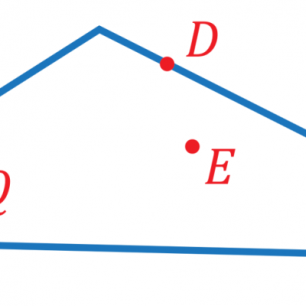 неконвексна изломљена линијазатворена крива линијаконвексна изломљена линија2. Основни геометријски појмови који се не дефинишу су:тачка, дуж, равантачка, права равандуж, права, раван3. Површина правоугаоника је:P = a⋅bP=2a+2bP=a+b4. Обим круга је:2rπrπ2r+2π5. Једну праву одређују: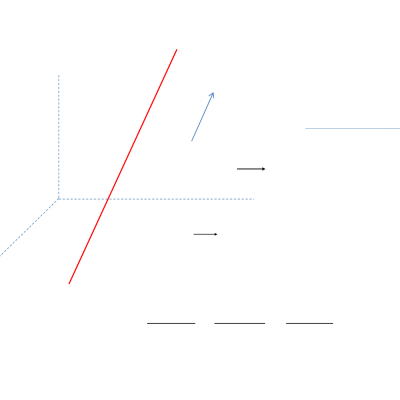 две дужиједна тачкатри тачкедве тачке6. Конвексан многоугао је обојен: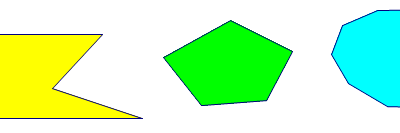 сва три бојеплаво и зеленожуто и зеленожуто и плаво7. Избаци уљеза:делтоидпетоугаотетраедартроугао8. Како се зову странице правоуглог троугла?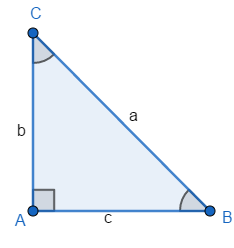 катета, катета и основицакатета, катета и хипотенузакрак, основица и хипотенуза9. Колинеарне тачке су тачке које: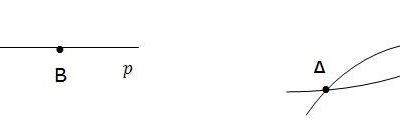 не припадају истој правојприпадају истој правојприпадају истој равнине припадају истој равни10. Конвексна затворена изломљена линија без тачака самопресецања је: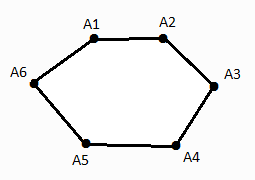 многоугаопризмакругмногоугаона линија11. Израчунај површину круга ако је r=6 cm :42π cm²72π cm²36π cm²